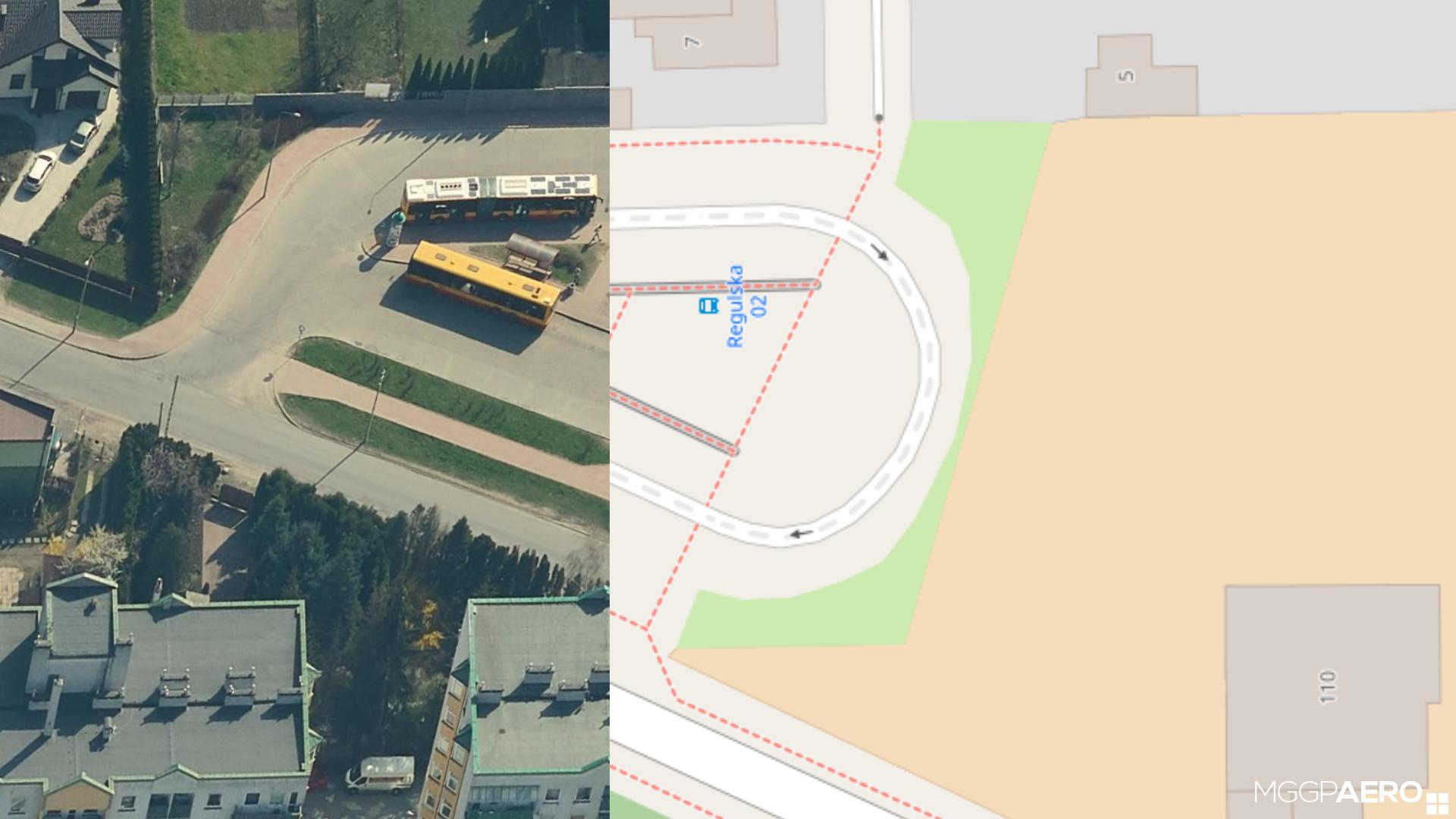 TEREN PRZEZNACZONY DO WYDZIERŻAWIENIA